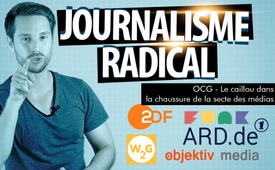 Journalisme radical_ Encore une nouvelle bataille médiatique contre le fondateur de Kla.TV, Ivo Sasek_OCG - Le caillou dans la chaussure de la secte des médias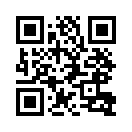 Aujourd'hui, nous allons faire du « journalisme radical ». Car cette fois-ci Mirko Drotschmann nous réjouit avec sa chaîne alternative sur YouTube « MrWissen2Go ». Il ne s'agit en réalité que d’un prolongement de ARD/ZDF. Mirko va-t-il se laisser « conquérir » par Angelika, la présentatrice de Kla-TV?Chers téléspectateurs de Kla.TV,
Comment se fait-il que dans l’émission suivante, dans le courant du mois d'avril, on parle des vœux du Nouvel An pour 2019 ? L'exemple actuel montre comment fonctionnent les médias dits sérieux et comment ils exercent une pression massive sur les interlocuteurs qu'ils ont contactés.
Début 2019, une lettre avec 17 questions provenant d'une société de production télévisuelle est parvenue au fondateur de Kla.TV, Ivo Sasek, qui devait y répondre avant 16h00, 5 jours plus tard, week-end compris. L'expérience a montré que les réponses qui n'ont pas été fournies à temps sont toujours sanctionnées par l'affirmation « Il n’a pas souhaité s’exprimer », Ivo Sasek a pris une journée entière pour répondre à ces questions en détail et dans les délais souhaités.
Depuis lors, environ 3 mois se sont écoulés sans que l'interview ou même des parties de celle-ci ne soient publiées. 5 jours donc, week-end inclus, puisque l'émission était censée être diffusée très rapidement… et aucune trace à ce jour. Et personne ne sait si la diffusion effective ne tardera pas encore quelques mois.
Kla.TV vous informe de quelle société de production et de quel média il s'agit et diffuse aujourd'hui les réponses complètes à ces 17 questions pour vous. Ce qui suit est déjà révélé à l'avance : Derrière cela se cachent des médias qui, couverts par leurs recettes annuelles de 8,1 milliards d'euros provenant de redevances obligatoires, n'ont apparemment aucun problème à investir autant de temps dans une production.
Réponses du fondateur de l’OCG et de Kla.TV Ivo Sasek à Objektiv-Media
Bonjour, directeur sans nom d'Objektiv-Media, je suis Ivo Sasek, au sujet duquel, comme vous l'écrivez, vous faites des recherches sur le thème des « communautés chrétiennes radicales ». En 2018, vos collègues des médias du mainstream ont lancé pas moins de 80 attaques majeures contre moi, contre l'OCG et contre Kla.TV, l'AZK – et ils ont tous posé les mêmes questions, avec un délai de réponse extrêmement court, tout comme vous de nouveau maintenant – et c’est moi que vous qualifiez de radical ? 
Néanmoins, je veux aussi donner mes réponses dans les temps à l'escadron de Wissen2go, ARD/ ZDF/ Funk et Objektiv-Media – elles doivent être à nouveau prêtes dans 5 jours (week-end inclus comme toujours) si je ne veux pas m'attendre à pire... Est-ce vraiment charitable ?
Réponse d’Ivo Sasek, fondateur de l’OCG et de Kla.TV : L'OCG est certaine que toute l'humanité, y compris la création visible et invisible qui l'entoure, est un seul organisme vivant. Avec l'OCG, Ivo Sasek poursuit l'objectif de reconnaître et d'aimer chaque organe de cet organisme comme une partie indispensable de lui-même, et donc de promouvoir sa pleine fonction en l’estimant. Avez-vous bien compris cela ? 
Avez-vous bien compris cela ?
 (Question 2 .) Dans les médias et chez les experts de sectes, l'OCG est qualifiée de secte. Selon vous, dans quelle mesure ce terme est-il correct ou en quoi exactement votre communauté diffère-t-elle d'une secte ? 
Réponse d’Ivo Sasek, fondateur de l’OCG et de Kla.TV : Le terme secte fait penser à secteur. Le secteur ne peut être que ce qui se sépare d'un tout, c'est-à-dire d'un ensemble plus vaste. Je vous qualifierais donc de secte classique vous, les professionnels des médias – parce que vous prouvez dans d'innombrables émissions et articles que vous poursuivez et éliminez radicalement tout ce qui ne correspond pas exactement à votre propre opinion et idéologie. L'OCG, quant à elle, soutient de toutes ses forces tous les organes, même s'ils remplissent des fonctions aussi différentes soient-elles de celles de l'OCG. Nous nous voyons comme un organe d'un grand tout et non comme le tout lui-même.
 (Question 3).   Une personne qui a quitté l'OCG nous parle, entre autres, de l'interdiction de contact avec des personnes de l'extérieur, des châtiments corporels, des pressions psychologiques, de la surveillance. Veuillez commenter les questions suivantes : 
Réponse d’Ivo Sasek, fondateur de l’OCG et de Kla.TV : Une petite question d'Ivo Sasek à cet endroit-là : Voulez-vous dire par interdiction de contact quelque chose comme ce que le Bayerische Rundfunk a fait avec une collaboratrice de l'OCG en février 2017 ? Après avoir servi fidèlement le BR pendant 20 ans, et avoir été très appréciée de tous, on a découvert qu'elle était présentatrice à Kla.TV et, bien qu'elle n'ait rien fait de mal, elle a été licenciée sans préavis et n'a même plus été autorisée à vider son propre bureau... Si c’est ce que vous comprenez par interdiction de contact, je peux vous assurer dés le début qu’une telle chose serait vraiment impensable à l'OCG.

(Question 3 a.)    Dans quelle mesure les châtiments corporels sont-ils tolérés, approuvés ou appliqués à l'OCG ? 
Réponse d’Ivo Sasek, fondateur de l’OCG et de Kla.TV : L'OCG n'interfère jamais avec les méthodes d’éducation d'un collaborateur quel qu'il soit. Vous seuls, les professionnels des médias faites cela envers l'OCG depuis des décennies. Et cela, comme vous êtes de nouveau en train de le faire avec ces questions toujours renouvelées. C'est vous seul qui parlez des châtiments corporels depuis 1984, et avec cela vous incitez les masses à combattre l'OCG et Kla.tv encore et encore. Ivo Sasek a prêché plus de 2 000 prédications, et ils traitent tous de sujets complètement différents et en plus avec des perspectives complètement différentes. En revanche, vous, les professionnels des médias, dès le début et contrairement à ce que vous saviez, vous avez fait d'un seul moustique un énorme troupeau d'éléphants. Ni Ivo Sasek ni aucun autre membre de l'OCG n'a jamais parlé de coups au sens où vous l’entendez. Vous arrachez sans vergogne du contexte tout ce qui est vraiment dit et répandez votre propre interprétation partout avec une méchanceté sectaire radicale. Mais ce sujet, Ivo Sasek vous l'explique sans cesse depuis des décennies, mais toujours en vain – parce que vous ne cherchez rien d'autre que la tourmente, la protestation pour isoler complètement l'OCG et surtout notre Kla.TV du peuple et les discréditer.
(Question 3 b. )   Dans quelle mesure les membres de l'OCG sont-ils soumis à des pressions psychologiques ? 
Réponse d’Ivo Sasek, fondateur de l’OCG et de Kla.TV : L'OCG transmet exactement le contraire de la pression psychologique. La tâche de l'OCG consiste justement à éloigner les gens de toute forme de pression humaine, en commençant par toute pression qu’on se met soi-même, et de les diriger vers les capacités naturelles qui coulent d’elles-mêmes. Parce que nous aussi, les humains, nous avons en abondance des prédispositions, des capacités et des pouvoirs abondants qui jaillissent d’eux-mêmes, comme nous pouvons les observer aussi avec les animaux en essaims en particulier. Tout comme nous avons non seulement la faim, la soif et le souffle mais aussi la nourriture, la boisson et l’air, de même la nature nous donne aussi automatiquement tout ce dont nous avons besoin, pourvu que nous connaissions ses lois profondes. Tout comme c'est malheureusement le cas pour tout ce que nous, les humains, devons apprendre ou voulons apprendre, il y a toujours ceux qui saisissent la nouveauté immédiatement, tandis que d'autres sont sous pression immédiatement et se sentent absolument stressés quand quelque chose de nouveau s’approche d’eux. Ici, soit dit en passant, il faudrait, MrWissen2go comme professeur de cours de rattrapage... Nous connaissons tous cela, n’est-ce pas ? De l'entrée à l'école à toutes les formes d'activité humaine – que ce soit dans le quotidien professionnel, ou même lors de l'apprentissage d'un instrument de musique, de n’importe quel art, tout simplement en tout. Il faut espérer que vous ne rendez l'OCG responsable de rien de ce qui est tout à fait normal partout ailleurs. Veuillez également prendre note des plus de 200 témoignages oculaires qui confirment ce qui précède.
 (Question 3 c.)   Dans quelle mesure les membres de l'OCG sont-ils autorisés à maintenir le contact avec d'anciens membres ?  
Réponse d’Ivo Sasek, fondateur de l’OCG et de Kla.TV : Pour aller droit au but : Evodia Martens, connue pour son « Abigail Story », vivait toujours à la maison avec sa famille de l'OCG quand fin 2018 elle s'est laissée emporter pour calomnier l'OCG auprès de plus de 40 médias. Elle avait tourné le dos à l'OCG des années auparavant et n'avait été retenue, harcelée ou même poursuivie par personne. L'OCG ne décrète ni permis ni interdictions. Nous n'avons que certaines règles d'entrée et de sortie, comme il est d'usage dans toutes les entreprises du monde, rien de plus. Tous les hôpitaux ont cela aussi, d’ailleurs. Dans votre recherche, n'oubliez pas s’il vous plaît que l'OCG est essentiellement engagée dans un travail de réhabilitation qui se consacre au rétablissement bénévole des individus les plus problématiques de la société humaine. Les maladies physiques hautement contagieuses ne sont que l'ombre des problèmes extrèmement contagieux auxquels l'OCG doit faire face au niveau spirituel.
 (Question 3 d.  )  Dans quelle mesure les membres ont-ils la possibilité d’exprimer leurs critiques envers vous ou l'OCG  ?
Réponse d’Ivo Sasek, fondateur de l’OCG et de Kla.TV :  Contrairement à toutes les Églises, les Églises libres, les communautés religieuses, etc., à l’OCG depuis 1983, chaque prédication, leçon ou quoi que ce soit d'autre a immédiatement et de manière conséquente été exposée à la critique. En d'autres termes, dès qu'Ivo Sasek ou qui que ce soit d’autre a dit quelque chose, la scène sera immédiatement ouverte pour l'ensemble du public. Ivo Sasek accepte immédiatement et sans contradiction les critiques justifiées.
-Ton Ivo Sasek : « Tout à l’heure vous pourrez me démonter complètement, on fera une séance plénière. Tu peux me critiquer, tu peux me frapper, tu peux tout faire avec moi. » 
« ... je voulais demander qu’est-ce que tu voulais dire par cela. » 
Ivo Sasek : « Si c’est comme ça que je l’ai dit, alors c'était faux, absolument. »
Comme vous pouvez le voir ici, la critique n'est pas seulement permise, mais souhaitée et régulièrement demandée, de sorte que rien ne peut être imposé au peuple sans le témoignage commun.
 (Question 3 e.) Dans quelle mesure les membres de votre organisation sont-ils autorisés à maintenir des contacts en dehors de l'OCG ?
 Réponse d’Ivo Sasek, fondateur de l’OCG et de Kla.TV : Même en tant que gestionnaire de Kla.TV, l’AZK, V&CV, etc., l'OCG a tous les contacts possibles avec le monde extérieur. Non seulement avec toutes les Eglises et confessions chrétiennes, mais aussi avec toutes les religions et mouvements idéologiques imaginables, et aussi avec des scientifiques, des hommes politiques, des économistes, des artistes et avec de nombreux autres cercles. Les membres, chacun avec ses propres efforts et ses initiatives sincères entretiennent le contact avec ces personnes – même si celles-ci n'ont aucun intérêt pour l'OCG ou même la méprisent. En politique, l'OCG est en contact avec toutes sortes de personnes depuis l'extrême gauche jusqu’à l'extrême droite, du libéral au conservateur. En bref, les contacts des membres avec l’extérieur traversent tout l'organisme humain, sans différences de race, de statut, de culture, etc.
 (Question 3 f.)    Dans quelle mesure les membres sont-ils ou ont-ils été obligés de coopérer à votre film ou à vos publications professionnelles ?
Réponse d’Ivo Sasek, fondateur de l’OCG et de Kla.TV : Tous les travaux de l'OCG sont purement bénévoles. Quiconque participe – quand, où et dans quelle mesure – le fait de son plein gré et du fond du cœur. Quiconque dit le contraire calomnie l'OCG et ment. Notre principal problème avec Abigail était qu'elle voulait toujours en faire trop et personne de l'OCG n'a pu la freiner.

 (Question 4 : )Votre fils Simon Sasek a publié une vidéo sur YouTube le 29 août 2018 dans laquelle il raconte sa sortie de l’OCG. Pourquoi votre fils a-t-il quitté votre organisation ? Vous avez toujours un contact ?
Réponse d’Ivo Sasek, fondateur de l’OCG et de Kla.TV : Notre dernier contact remonte à quelques semaines, lorsqu’a eu lieu l'offensive majeure d'ORF 2 contre moi et contre l’OCG. Simon nous a raconté qu’il a eu la visite des médias et qu’il a été confronté aux mêmes questions que nous, mais il n'a pas voulu y répondre. 
Toute leur vie les Sasek ont enseigné à leurs enfants qu’ils doivent trouver leurs propres voies, agir selon leurs propres convictions, choisir leur propre profession. 
 « Nos parents ont toujours dit : " Vous devez faire ce qui vous convainc et ce que vous avez dans le cœur." » 
 C'est ce que Simon a fait il y a deux ans. Il avait plus de 30 ans et a passé des dizaines d’années dans le service en première ligne du front. Il veut maintenant devenir avocat afin de servir la cause de la justice par la voie juridique. Mais le chemin lent, souvent escarpé et épineux de l’OCG était devenu trop ardu pour lui. 
Par épineux, j'entends, entre autres, les persécutions constantes par vous, les médias de masse. De plus, chaque année, il voyait des personnes encore plus brisées venir à nous et finalement il ne pouvait tout simplement plus croire que nous pourrions tenir bon plus longtemps dans la communauté de destin qui nous liait à ces personnes et par la foi – à ce moment-là nos opinions et aussi nos chemins ont définitivement divergé.
Alors que Simon Sasek aspirait à plus de politique, de force humaine et d’intelligence, je déclare, avec l'OCG, un engagement durable envers tous les membres les plus faibles de la société.
Jésus Lui-même nous a expliqué que Dieu veut Se glorifier à travers les misérables et les faibles et Se montrer puissant.

En ce qui concerne les différences politiques, Simon ne voit pas les problèmes du monde aussi sombres que, par exemple, ses parents, Depuis 38 ans cependant, ses parents ont été à plein temps en première ligne du front dans le travail contre la drogue, mais aussi parmi les alcooliques, les personnes de toutes sortes souffrant psychologiquement. En collaboration avec l’OCG, ils dirigent un travail international d'aide à la famille. Cela sous la persécution constante des médias de masse. Une telle chose peut facilemnt vous mettre à bout. 

(Question 5.) Sur votre chaine Kla.TV vous ne diffusez pas seulement du contenu chrétien, mais vous parlez aussi de présumés mensonges des médias de masse, et vous mettez en doute des découvertes scientifiques telles que l'efficacité des vaccinations, le changement climatique causé par l’homme ou le fait que la Terre est ronde.
Question 5 a. Dans quelle mesure ces sujets ont-ils encore quelque chose à voir avec l'origine chrétienne de l’OCG et pourquoi vous consacrez-vous également à de tels sujets ?

Réponse d’Ivo Sasek, fondateur de l’OCG et de Kla.TV : Malheureusement, dans vos recherches, vous n'avez pas tenu compte du fait que Kla.TV elle-même ne remet pas en question la terre ronde ni aucune des choses que vous venez d'énumérer.
Avec Kla.TV, l’AZK, V&CV etc. nous offrons seulement une plateforme pour les personnes et les opinions qui sont systématiquement censurées, exclues ou même – comme Ivo Sasek lui-même – méchamment persécutées et diffamées par les médias. Tout cela a beaucoup à voir avec l'origine chrétienne, car Ivo Sasek et l'OCG défendent toujours de tout cœur la cause de la justice. Partout où les gens sont victimes d’injustice, ils s'en soucient. Là où il n’est plus possible d'exprimer son opinion, on se bat pour la liberté d'opinion, etc. Jésus a dit à Ses croyants : « Vous êtes la lumière et le sel du monde. »

 (Question 5 b.) Les sources de vos vidéos sont souvent très minces – par exemple dans votre vidéo du 01 janvier 2018 « Et si elle était plate après tout ? » Vous faites référence en grande partie à des vidéos Youtube ou à des émissions produites par Kla.TV elle-même. Dans quelle mesure estimez-vous que ces sources sont suffisantes ?

Réponse d’Ivo Sasek, fondateur de l’OCG et de Kla.TV :
A notre connaissance, il n'y a pas d'autre chaîne qui a plus de sources que Kla.TV. Au cours des 7 dernières années, nous avons publié 10 000 émissions avec chacune 10 à 20 sources et même plus. C'est un gros travail. Combien de reférences en revanche, les médias dits de qualité nous fournissent-ils ? En général aucune. Ou comme dans le cas des reportages sur la guerre en Syrie, où une étude de Kla.TV a révélé que derrière le soi-disant « Observatoire syrien des droits de l'homme » se cache une seule personne, et qu’en plus elle ne vit même pas en Syrie, mais à Coventry en Grande-Bretagne. (voir www.kla.tv/8514). Justement notre émission « Et si elle était plate après tout », que vous avez critiquée, comporte, dans le documentaire lui-même, des dizaines de références. De nombreux noms de chercheurs apparaissaient également dans les 200 contre-arguments expliqués en détail, de sorte que le peuple perroquet puisse aussi entendre des voix indépendantes des médias.

 (Question 6.) Dans un discours prononcé lors de votre 11e réunion de la coalition anti-censure, vous vous êtes plaint d'avoir été traité de raciste. Néanmoins, vous avez ouvert la scène aux négationnistes Sylvia Stolz, en novembre 2012, et Bernhard Schaub, en avril 2014, lors de vos manifestations. Commment cela est-il cohérent ? Pourquoi avez-vous permis ces exposés ? 

Réponse d’Ivo Sasek, fondateur d’OCG et Kla.TV : Comme vous ne l'avez sûrement pas manqué, Ivo Sasek a précisément été acquitté de cette accusation diffamatoire par le tribunal le 21 août 2018. Tous les médias sont au courant de son acquittement, et vous le savez certainement, mais vous cachez délibérément son acquittement. Et tous vos collègues des médias font la même chose que ce que vous faites à nouveau en ce moment. Avec vos questions haineuses vous ignorez simplement toutes les réalités afin de maintenir tous vos reproches habilement construits. C'est ce que vous faites au lieu d’enfin vous excuser publiquement pour toutes les insinuations malveillantes et les calomnies. Maintenant, proclamez l'acquittement d’Ivo Sasek dans cette affaire tout comme pendant 6 ans vous l'avez injustement jugé prématurement et tout comme vous avez propagé qu’il était coupable, même s'il n'était coupable de rien.

Question 7. Le 1° mars 2017, l’entreprise médiatique « Radio et Télévision Suisse » a publié un de vos discours dans lequel vous dites : « Il y a sur le marché beaucoup de nouveaux livres d'historiens de haut niveau, qui donnent une image complètement différente d'Adolf Hitler par exemple. Vous comprenez ça ? Tu dis : « Mais on n’a pas même le droit de penser cela. C'est un diable ! … Et maintenant si c'était quelqu’un qui venait juste après Jésus-Christ, qu'est-ce que tu fais ? Si c'est quelqu’un du rang des apôtres ? » Qu'est-ce que vous vouliez dire par là ? Est-ce qu’ainsi vous ne banalisez pas Adolf Hitler ? 

Réponse d’Ivo Sasek, fondateur de l’OCG et de Kla.TV : Le contexte non censuré de cette question a pourtant déjà clairement et sans équivoque répondu à votre question. Et vous le savez. Ivo Sasek a prêché sur la tragédie qui consiste en ce que nous répétons toujours ce que dit l'autre, au lieu de vérifier les choses nous-mêmes, et d'y réfléchir nous-mêmes. Les gens qui croient les médias sont l'exemple le plus typique de cette tragédie. De même que les différents médias de masse ne font que répéter tout ce que disent les autres, le peuple paresseux de pensée qui est à la botte des médias préfère tout répéter, et reprendre sans les vérifier tant les éloges que la critique. Ivo Sasek a utilisé l'exemple d'Hitler et de Jésus pour faire honte à tous ceux qui forment et répandent des jugements les plus accablants par ouï-dire seulement. Dans le même contexte on doit évoquer que suite à de nombreuses diffamations par les médias, Ivo Sasek a été publiquement qualifié de « renaissance d’Hitler ». Cela ne signifie rien de moins qu’il est comme Hitler ou qu'Hitler était comme lui. Donc, cela vaut vraiment la peine d'apprendre à le connaître personnellement. L'exemple provocateur et délibérément choisi du livre d'Hitler « Mein Kampf » lui a donc servi de preuve. Faites le test vous-même : parmi les 100 000 critiques sévères de ce livre, vous trouverez au grand maximum une seule personne qui l'a lu. Tous les 99 999 autres ne sont que des perroquets aveugles et donc incapables de juger. Ce n’est qu’à cause de cette mentalité sans fondement, immature et injuste, qu’’Ivo Sasek a fait cette prédication. Même Jésus-Christ a été crucifié et assassiné par une foule furieuse et aveugle, parce qu'ils avaient simplement repris certains slogans diffamatoires sans les vérifier. En résumé, l’exemple d’Ivo Sasek ne soulignait rien d'autre que la nécessité de ne jamais se contenter de répéter un quelconque jugement avant de l'avoir vérifié, lu ou appris à connaître soi-même – et cela de première main si possible.

 (Question 8.) Dans les livres que vous avez publiés et lors de réunions, il est toujours question de châtiment corporel des enfants. Dans les médias, on vous a déjà traité de « gourou de la baguette ». Que pensez-vous du châtiment corporel des enfants ? Le châtiment corporel des enfants est-il pratiqué ou toléré par l'OCG ? 

Réponse d’Ivo Sasek, fondateur de l’OCG et de Kla.TV : Nous ne connaissons pas les châtiments corporels tels que vous les avez mentionnés ! Et si vous pouvez me présenter parmi les 2 000 prédications des 40 dernières années, seulement trois prédications où j'ai parlé de l’éducation des enfants et du châtiment tel que vous l’entendez, nous pouvons en reparler. Vous dites des bêtises si flagrantes que vous ne pouvez l’avoir copié que sur vos collègues des médias. 

Ce n'est que dans les médias mensongers qu'il est question depuis des dizaines d’années du châtiment corporel des enfants. A l'OCG, cependant, ce n'est pas du tout un sujet. Les parents enseignent à leurs enfants comment vivre, de façon complètement autonome, de la plénitude et de la force de Dieu. Ils ont une éducation complètement différente de celle qu’on faite les ancêtres ou que fait la société actuelle. Ils n'utilisent ni la carotte ni le bâton.

Nous montrons à toutes les personnes le mystère pour pouvoir vivre dans une plénitude indescriptible de gloire, de gloire céleste, où en tout temps rien ne manque. Une famille de l'OCG qui fonctionne normalement n'est donc rien de moins que le ciel sur terre.

Peu importe où en tant que famille nous restons un certain temps, les gens viennent de toutes parts et veulent savoir d'où nous viennent cette paix et ce calme surnaturel. Même après des dizaines d’années, nous ne pouvons parler d’aucun manque, tant il y a de paix, de force et de joie qui émanent de ce courant de vie que nous transmettons à nos enfants. 

Avez-vous bien compris cela ? 

Avez-vous bien compris cela ? 
Arrêtez enfin avec vos recopiages sectaires !

Question 9. Pourquoi la chaîne Jugend.TV a-t-elle été fermée ? 

Réponse d’Ivo Sasek, fondateur de l’OCG et de Kla.TV : Parce que ces jeunes voulaient se forger leur propre opinion et partager leurs recherches avec les jeunes de leur âge, leur chaîne inoffensive a été bloquée et ils ont été menacés d'une amende pouvant atteindre un demi-million d'euros. Pourriez-vous, Monsieur Wissen2go, continuer sans hésitation face à de telles menaces sectaires et à de telles restrictions de la liberté d'expression ?

Frage 10.  Vous avez aussi quelques partisans en Allemagne. Selon nos informations, Herbert Pressl (CSU) est aussi l'un de vos membres. Ces informations sont-elles exactes ? Et si oui, depuis combien de temps M. Pressl fait-il partie de l'OCG et quel rôle joue-t-il au sein de l'OCG ? 

Réponse d’Ivo Sasek, fondateur de l’OCG et de Kla.TV : Ce nommé Herbert Pressl du CSU ne nous est pas connu. Cependant, j'aimerais apprendre à le connaître personnellement, lui et ses préoccupations. Parce que d'expérience, cela pourrait être un homme important pour la société, sinon il n'aurait probablement pas trouvé sa place dans votre 10ème question. 
Je corrige, avec tous les sous-points, j’ai répondu non pas seulement à 10, mais à 17 questions sur 7 pages A4, en détail. Cela m'a encore donné plus d'une journée de travail. Récompensez-moi en publiant mes réponses exactement comme je les ai écrites. Toute autre chose équivaudrait à une fraude, un vol. 

D'ailleurs, vous seriez le premier d'une centaine d'attaquants des médias des dernières décennies à le faire. Mais sans avoir à déranger Ivo Sasek une fois de plus, vous auriez aussi pu très facilement faire des recherches sur ses sites sasek.tv, ivo-sasek.ch, bemessung.info, verändert.de, etc. 

J'aimerais que vous rattrapiez cela car mon temps est très précieux. En effet je dois me consacrer à nouveau à démasquer les mensonges des médias et les médias mensongers, ainsi que leurs crimes.de ISSources:--Cela pourrait aussi vous intéresser:#IvoSasek-fr - www.kla.tv/IvoSasek-fr

#Kla.TV-fr - et son histoire... - www.kla.tv/Kla.TV-fr

#OCG-fr - Qu'est-ce que l'OCG ? - www.kla.tv/OCG-fr

#ARD-fr - www.kla.tv/ARD-frKla.TV – Des nouvelles alternatives... libres – indépendantes – non censurées...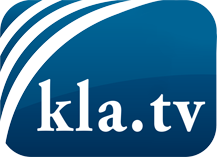 ce que les médias ne devraient pas dissimuler...peu entendu, du peuple pour le peuple...des informations régulières sur www.kla.tv/frÇa vaut la peine de rester avec nous! Vous pouvez vous abonner gratuitement à notre newsletter: www.kla.tv/abo-frAvis de sécurité:Les contre voix sont malheureusement de plus en plus censurées et réprimées. Tant que nous ne nous orientons pas en fonction des intérêts et des idéologies de la système presse, nous devons toujours nous attendre à ce que des prétextes soient recherchés pour bloquer ou supprimer Kla.TV.Alors mettez-vous dès aujourd’hui en réseau en dehors d’internet!
Cliquez ici: www.kla.tv/vernetzung&lang=frLicence:    Licence Creative Commons avec attribution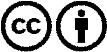 Il est permis de diffuser et d’utiliser notre matériel avec l’attribution! Toutefois, le matériel ne peut pas être utilisé hors contexte.
Cependant pour les institutions financées avec la redevance audio-visuelle, ceci n’est autorisé qu’avec notre accord. Des infractions peuvent entraîner des poursuites.